Year 8 – Space Learning JourneyLessonOi! Remember this!1.) Describe the Hierarchy of the Universe.Universe, Galaxy, Solar System, Star, Planets, Moons, satellites.2.) Movements of the Earth and Moon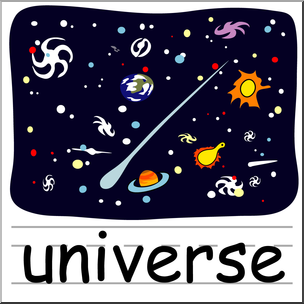 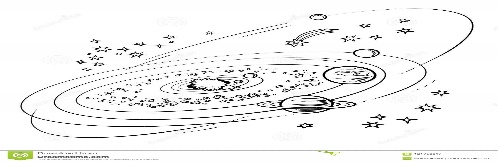 The Earth orbits the sun in 3651/4 days (year) spins on its axis in 24 hours (day) and the moon orbits every 28 days .3 & 4.) Changing ideas over time…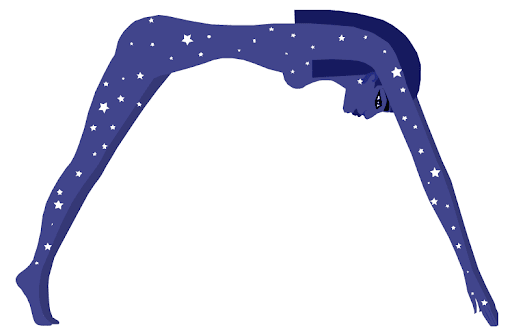 Ideas about the Universe have changed dramatically over time…new ideas are based on evidence.5.) Planet research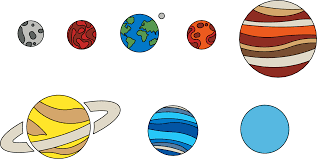 Detailed knowledge about one particular planet.6.) The Solar System (feedback from 5)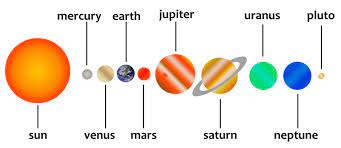 A planets’ defining features are dependent on the distance of it form the sun. My Very Easy Method At Jumping Streetlamps Usually Needs Pads.7.) Atmospheres 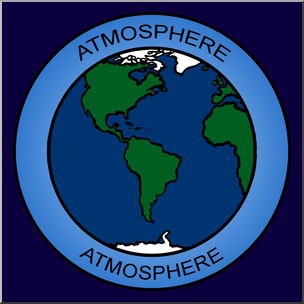 Atmospheres are layers of gas around a planet. They can help heat the planet.8.) How height of the Sun effects the length of shadows.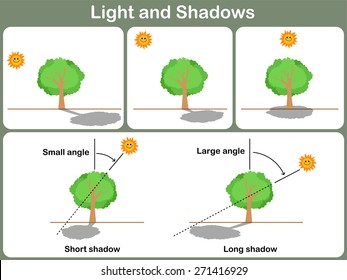 The higher the sun in the sky the smaller the shadow cast. 9.) Phases of the Moon. 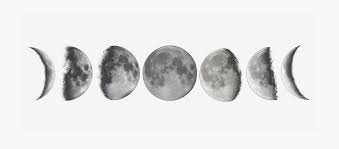 Moon reflects suns light as it obits the Earth which produces ‘phases’. New, Crescent, half, Gibbous, Full and back.10.) Satellites and their uses.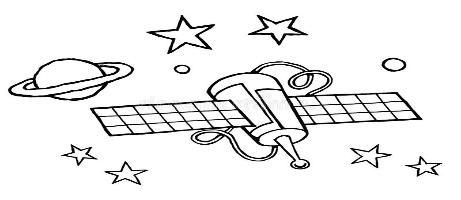 There are different types of Satellite; low polar, geostationary, natural etc.EXAM 3 Assessment